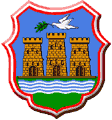 РЕПУБЛИКА СРБИЈААУТОНОМНА ПОКРАЈИНА ВОЈВОДИНАГРАД НОВИ САДГрадска управа за образовањеЖарка Зрењанина 2НОВИ САДКонтакт телефон:4882-700 или 4882-968ПРЕДМЕТ:Захтев за обезбеђивање превоза ученика основне школе а јавни превозник нема редовну линију на одређеној релацијиШИФРА:IX-610ПОДАЦИ О РОДИТЕЉУ/СТАРАТЕЉУ-ПОДНОСИОЦУ ЗАХТЕВАПОДАЦИ О ДЕТЕТУ/УЧЕНИКУРодитељ/старатељ сам ученика/це Основне школе ___________________________________ .					   			         (Назив основне школе и место)Пребивалиште детета је удаљено више од 4 (четири) километра од седиште школе, чијем уписном подручју припада, па у складу са чланом 5. Одлуке о обезбеђивању превоза ученика основне школе, превоза, смештаја и исхране деце и ученика са сметњама у развоју, превоза деце ради похађања припремног предшколског програма и учешћа ученика на такмичењима (''Службени лист Града Новог Сада'', бр. 63/15, 4716 и 32/17), подносим захтев за обезбеђење превоза ради доношења решења о обезбеђивању превоза из средстава буџета Града Новог Сада.У Новом Саду,_________  2017. године                                                                                         	        ПОДНОСИЛАЦ ЗАХТЕВА								        _______________________НАПОМЕНА: Образац се подноси у Писарници Градске куће, Трг слободе 1.РЕПУБЛИКА СРБИЈААУТОНОМНА ПОКРАЈИНА ВОЈВОДИНА					ГРАД НОВИ САДГрадска управа за образовањеЖарка Зрењанина 2НОВИ САДКонтакт телефон:4882-700 или 4882-968ПРЕДМЕТ: Захтев за обезбеђивање превоза, смештаја и                   исхране детета/ученика са сметњама у развојуШИФРА:IX-6ПОДАЦИ О РОДИТЕЉУ/СТАРАТЕЉУ-ПОДНОСИОЦУ ЗАХТЕВАРодитељ/старатељ сам детета/ученика _________________________,са сметњама у развоју. У складу са чл. 5. Одлуке о обезбеђивању превоза ученика основне школе, превоза, смештаја и исхране деце и ученика са сметњама у развоју, превоза деце ради похађања приремног предшколског програма и учешћа ученика на такмичењима (''Службени лист Града Новог Сада'',бр.63/15,47/16 и 32/17), подносим захтев за обезбеђење превоза код превозника______________________________________________, као и смештаја и исхране у                               (Назив, седиште и адреса аутопревозника)____________________________________ у _______________________________, установи за                (Назив установе)                         	      (Седиште и адреса установе)смештај и исхрану ученика са сметњама у развоју, ради доношења решења о обезбеђивању превоза, смештаја и исхране из средстава буџета Града Новог Сада.ПОТРЕБНА ДОКУМЕНТА ЗА ПОДНОШЕЊЕ ЗАХТЕВАУ Новом Саду,_________  2017. године                             						 	ПОДНОСИЛАЦ ЗАХТЕВА									________________________	НАПОМЕНА: Образац се подноси у Писарници Градске куће, Трг слободе 1.РЕПУБЛИКА СРБИЈААУТОНОМНА ПОКРАЈИНА ВОЈВОДИНА					ГРАД НОВИ САДГрадска управа за образовањеЖарка Зрењанина 2НОВИ САДКонтакт телефон:4882-700 или 4882-968ПРЕДМЕТ:Захтев за обезбеђивање превоза ученика                      основне школе укључених у инклузијуШИФРА:IX-6ПОДАЦИ О РОДИТЕЉУ/СТАРАТЕЉУ-ПОДНОСИОЦУ ЗАХТЕВАПОДАЦИ О ДЕТЕТУ/УЧЕНИКУРодитељ/старатељ сам детета са сметњама у развоју, ученика ________________________ 							                                      (Назив основне школе) у ______________________________.У складу са чланом 5. Одлуке о обезбеђивању         (Место и адреса школе)превоза ученика основне школе, превоза, смештаја и исхране деце и ученика са сметњама у развоју, превоза деце ради похађања припремног предшколског програма и учешћа ученика на такмичењима (''Службени лист Града Новог Сада'', бр. 63/15, 47/16 и 32/17), подносим захтев за обезбеђење превоза код Јавног градског саобраћајног предузећа ''Нови Сад'' Нови Сад, ради доношења решења о обезбеђивању превоза из средстава буџета Града Новог Сада.У Новом Саду,_________  2017. године                       						 	ПОДНОСИЛАЦ ЗАХТЕВА								______________________НАПОМЕНА: Образац се подноси у Писарници Градске куће, Трг слободе 1.РЕПУБЛИКА СРБИЈААУТОНОМНА ПОКРАЈИНА ВОЈВОДИНАГРАД НОВИ САДГрадска управа за образовањеЖарка Зрењанина 2НОВИ САДКонтакт телефон:4882-700 или 4882-968ПРЕДМЕТ:Захтев за обезбеђивање средстава за сопствени превоз ученика са сметњама у развоју који похађа основну школу на територији Града Новог СадаШИФРА:IX-6ПОДАЦИ О РОДИТЕЉУ/СТАРАТЕЉУ-ПОДНОСИОЦУ ЗАХТЕВАПОДАЦИ О ДЕТЕТУРодитељ/старатељ сам детета са сметњама у развоју, ученика __________________________ 							                          (Назив основне школе)у____________________________. У складу са чланом 5.  Одлуке о обезбеђивању         (Место и адреса школе)превоза ученика основне школе, превоза, смештаја и исхране деце и ученика са сметњама у развоју, превоза деце ради похађања припремног предшколског програма и учешћа ученика на такмичењима (''Службени лист Града Новог Сада'', бр.63/15,47/16 и 32/17), подносим захтев за обезбеђивање средстава за сопствени превоз ученика, ради доношење решења о обезбеђењу средстава из буџета Града Новог Сада.ПОТРЕБНА ДОКУМЕНТА ЗА ПОДНОШЕЊЕ ЗАХТЕВАУ Новом Саду,_________  2017. одине ПОДНОСИЛАЦ ЗАХТЕВА						                          	__________________________НАПОМЕНА: Образац се подноси у Писарници Градске куће, Трг слободе 1.РЕУБЛИКА СРБИЈААУТОНОМНА ПОКРАЈИНА ВОЈВОДИНАГРАД НОВИ САДГрадска управа за образовањеЖарка Зрењанина 2НОВИ САДКонтакт телефон:4882-700 или 4882-968ПРЕДМЕТ: Захтев за обезбеђивање превоза деце и њихових пратилаца на територији Града Новог Сада, ради похађања припремног предшколског програмаШИФРА:IX-60ПОДАЦИ О РОДИТЕЉУ/СТАРАТЕЉУ-ПОДНОСИОЦУ ЗАХТЕВАПОДАЦИ О ДЕТЕТУПОДАЦИ О ПРАТИОЦУРодитељ/старатељ сам детета које похађа припремни предшколски програм у Предшколској установи ''Радосно детињство''Нови Сад, вртић ________________________________________.Пошто је објекат					                  (Назив и адреса објекта вртића)у који је дете примљено удаљен више од два километра од места пребивалишта, у складу са чланом 5. Одлуке о обезбеђивању превоза ученика основне школе, превоза, смештаја и исхране деце и ученика са сметњама у развоју, превоза деце ради похађања приремног предшколског програма и учешћа ученика на такмичењима (''Службени лист Града Новог Сада'', бр. 63/15,47/16 и 32/17), подносим захтев за обезбеђење превоза код Јавног градског саобраћајног предузећа ''Нови Сад'' за дете и пратиоца,зона_______ ради доношења решења о обезбеђењу превоза из средстава буџета Града Новог Сада.У Новом Саду,_________  2017. године                             						 	ПОДНОСИЛАЦ ЗАХТЕВА								________________________________НАПОМЕНА: Образац се подноси у Писарници Градске куће, Трг слободе 1.РЕПУБЛИКА СРБИЈААУТОНОМНА ПОКРАЈИНА ВОЈВОДИНА					ГРАД НОВИ САДГрадска управа за образовањеЖарка Зрењанина 2НОВИ САДКонтакт телефон:4882-700 или 4882-968ПРЕДМЕТ: Захтев за обезбеђивање превоза  детета /ученика Школе за      Основно и средње образовање ''Милан Петровић'' ШИФРА:IX-6ПОДАЦИ О РОДИТЕЉУ/СТАРАТЕЉУ-ПОДНОСИОЦУ ЗАХТЕВАРодитељ/старатељ сам детета/ученика _________________________,са сметњама у развоју, који/а похађа Основну и средњу школу ''Милан Петровић'' са домом ученика. У складу са чл. 5.  Одлуке о обезбеђивању превоза ученика основне школе, превоза, смештаја и исхране деце и ученика са сметњама у развоју, превоза деце ради похађања приремног предшколског програма и учешћа ученика на такмичењима (''Службени лист Града Новог Сада'', број 63/15, 47/16 и 32/17), подносим захтев за обезбеђење превоза код Јавног градског саобраћајног предузећа ''Нови Сад'', ради доношења решења о обезбеђивању превоза из средстава буџета Града Новог Сада.У Новом Саду,_________  2017. године                             						 	ПОДНОСИЛАЦ ЗАХТЕВА								          _______________________НАПОМЕНА: Образац се подноси у Писарници Градске куће, Трг слободе 1.Име, име оца и презиме                     Место и адреса пребивалиштаТелефон-фиксни и мобилниЈМБГИме, име оца и презиме                     Место и адреса пребивалиштаЈМБГИме, име оца и презиме                     Место и адреса пребивалиштаТелефон-фиксни и мобилниЈМБГРБНазив документаФорма документаДокумент издаје2.Изјава о коришћењу услуга превоза код одговарајућег превозникаОригиналРодитељ/старатељИме, име оца и презиме                     Место и адреса пребивалиштаТелефон-фиксни и мобилниЈМБГИме, име оца и презиме                     Место и адреса пребивалиштаЈМБГИме, име оца и презиме                     Место и адреса пребивалиштаТелефон-фиксни и мобилниЈМБГИме, име оца и презиме                     ЈМБГРБНазив документаФорма документаДокумент издаје2.Изјава о коришћењу сопственог превоза ученика који похађа основну школу на територији Града, на предлог изабраног лекараОригиналРодитељ/старатељИме, име оца и презиме                     Место и адреса пребивалиштаТелефон-фиксни и мобилниЈМБГИме, име оца и презиме                     ЈМБГИме, име оца и презиме                     Место и адреса пребивалиштаТелефон-фиксни и мобилниЈМБГИме, име оца и презиме                     Место и адреса пребивалиштаТелефон-фиксни и мобилниЈМБГ